Appendix 1: Elements of Ethiopia’s existing social protection strategyAppendix 2 – Questions for beneficiaries /Vulnerable elders/Date____________Time __________A. Demographic informationName __________________________ Code _____________________1. Sex                 Male                                    Female     2. Age _______________3. Religion ______________4. Ethnicity ______________5. Economical Status             Self-sufficient                    Dependent                                                                                                                                       6. Dependents                         None                                 Dependents7. From where did you come? (Location and Region)__________________8. Marital Status__________________9. Birth place___________________B. Experience in the association1. When did you come here? How long you have been treated /hospitalized in the association?2. Why did you come to this association? What makes you to come here?3. What is the process to be admitted here? How do you get here?4. What is your belief and attitude about the care and support services? What does it mean to             you?5. Do you believe the services rendered are enough?                   Yes              No             don’t know                   Other _______________________________6. What are the services that you are obtaining from this association? Please describe the     Things that you are getting?7. What resources /support (manpower and other) can you identify from the association and the     surrounding?8. What are your problems or needs (basic and other) that are not addressed? Or what    problems do you see here?9. What do you think are the causes of the problems?10. Were there any interventions made to mitigate the problems?11. What do you think are the solutions?13. What is your future plan? How long will you stay here (treat yourself) with holyAppendix 3- Questions for CaregiversName ________________Age __________________Sex__________________Length of time as Caregiver_______________________On what basis:                Church servant                       Volunteer family                                       Part of organization                 Paid                                       Other__________________________1. What are your activities (deeds) here within the association?2. How and why do you get into these activities?3. What problems and needs you observed on the beneficiaries?4. What problems and challenges you faced so far while providing the care and    support?5. What should be done to alleviate the problems?6. Do you feel you have the capacity to provide care and support? Explain?7. What is your future plan regarding this care and support?Appendix 4- Questions for Key Informants /Stake holders/Name ________________________Position ______________________General: - Historical information1. What types of targets are coming here?2. What kinds of care and support activities are made for them?3. Who are involving in the care and support activities (i.e. priests, care givers and others)?4. What are the need and problems of the targets?5. What problems do you face while trying to give care and support to the targets?6. Were there any interventions made by external regulatory bodies?7. What are your plans in the care and support activity?8. How is the process of admission and registration at the association? Please explain?9. Explain about the documentation system?10. What is the trend in the number and demographic characteristics of people coming to     the place?Appendix-5- Spatial and temporal description of the interviewsAppendix –6- Consent formA consent formPrepared for target beneficiaries and caregiversI, who put my signature below, fully agree to be part of the research of Yidnekachew Fekadu by giving information through interview.                         Name _______________________                         Signature _________________________                         Date ______________________________                         Appendix –7- Photographs 7.1 The front view of ‘Entoto Kidanemiheret’ Church. 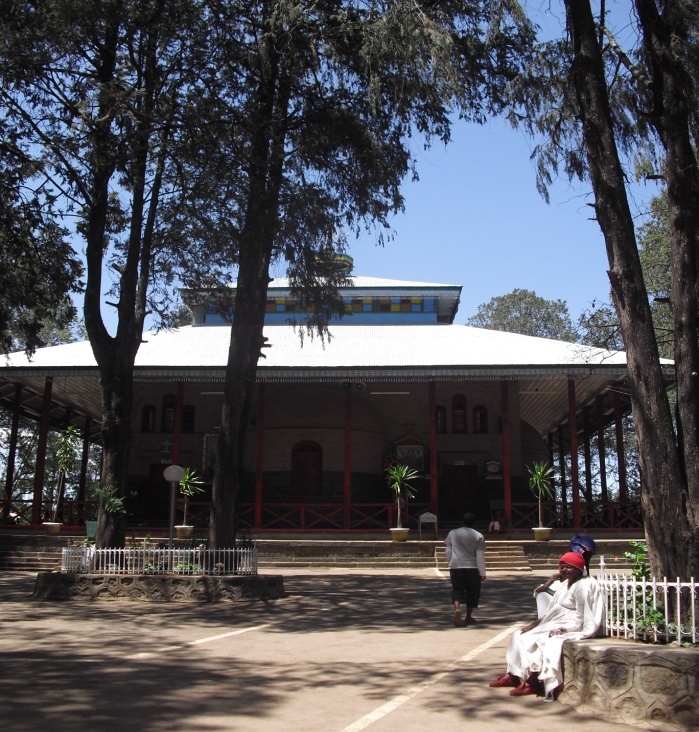 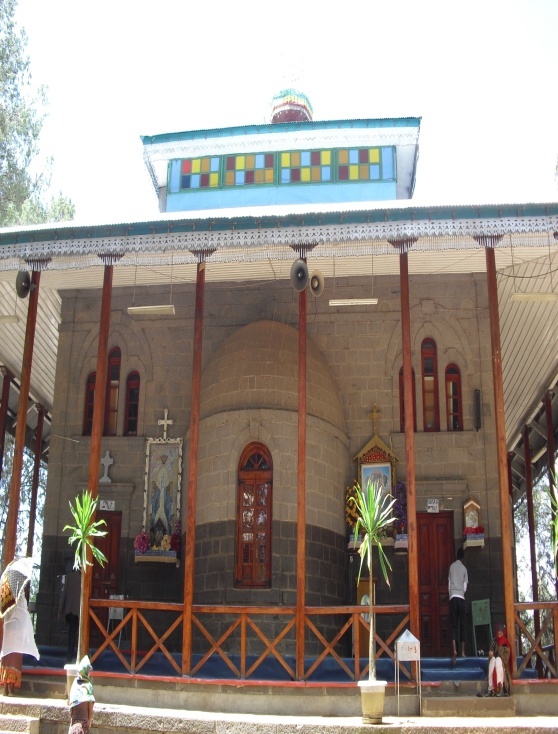 The church was established in 492 A.D. with the aim of spreading Orthodox Christianity in the area. Its long standing history of preaching the good deeds towards the needy makes it a residing area for most particularly the elderly. 7.2. The side view of ‘Entoto Kidanemiheret’ Church. 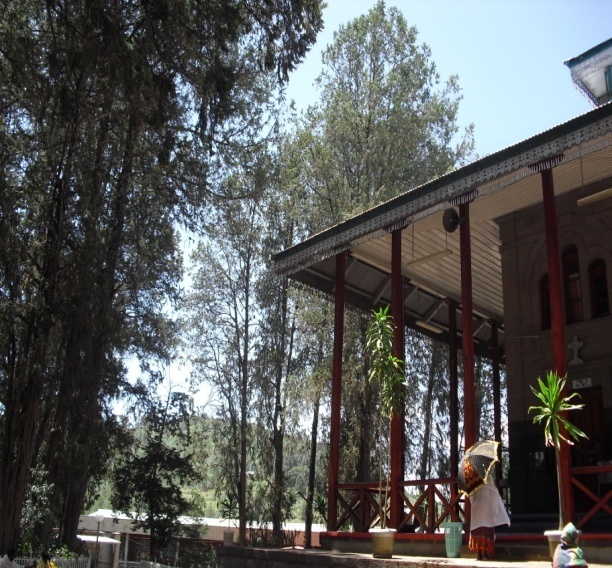 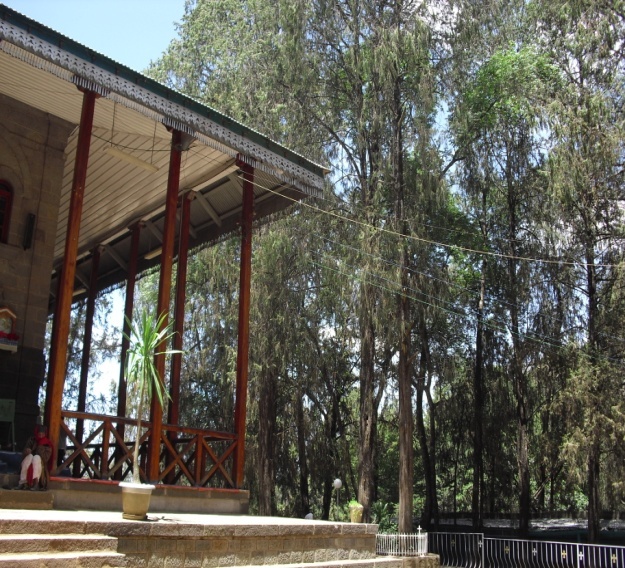 7.3. The front gate and administrative building of ‘Entoto Kidanemiheret’ Monastery. 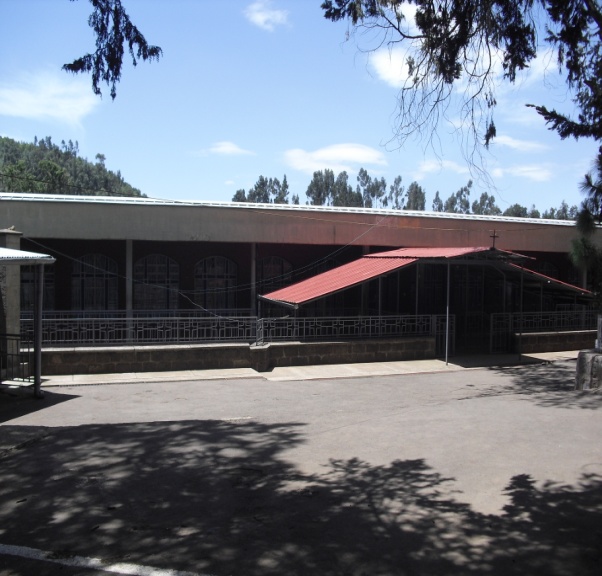 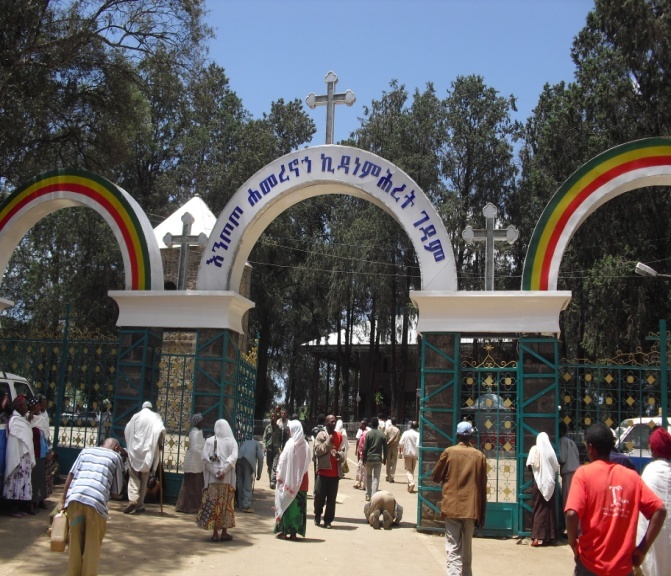 The monastery was established a few years later, after the church, in 508 A.D. and has been conducting various developmental activities including building spiritual school, rendering holy water services and assists the community in any developmental endeavor while employing its member gathering as a means for resources.7.4. The holy water site of the monastery. [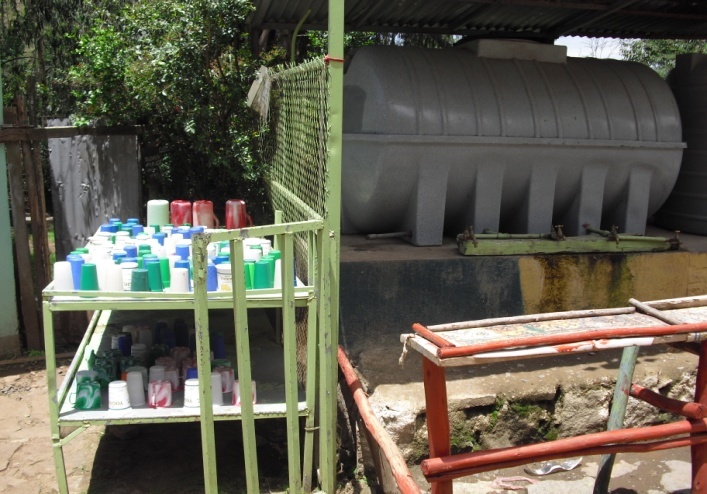 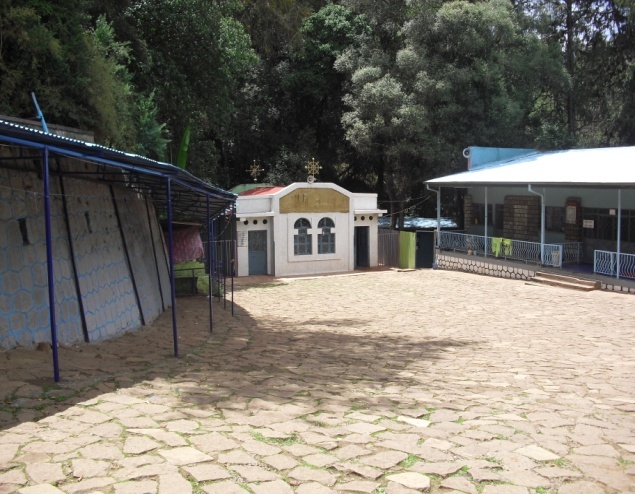 This is the place where the beneficiaries (i.e. the elderly) of the association get the service either through shower or drinking. 7.5. The surrounding environment where the association established.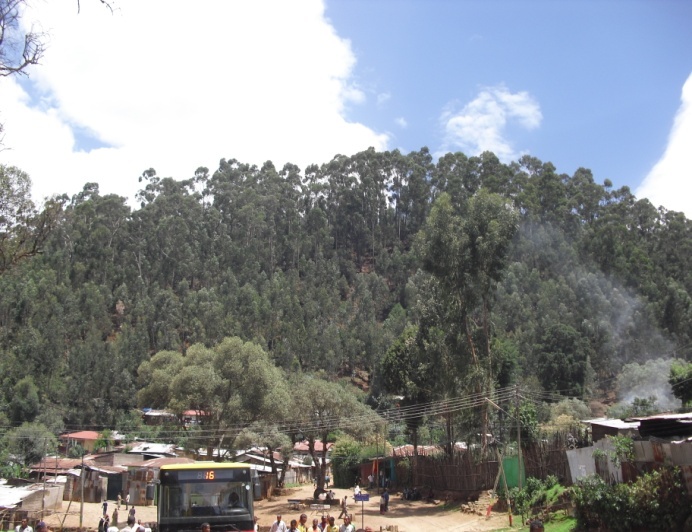 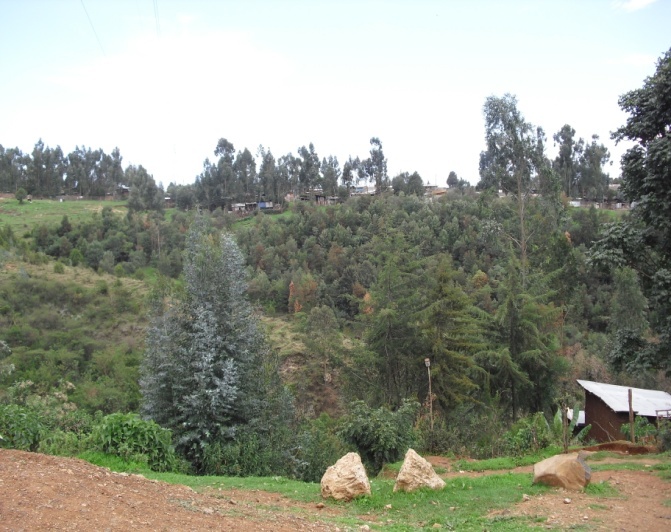 The surrounding environment where both the monastery and ‘Yewedekuten Ansu’ association situated is covered with vegetation. 7.6. The location of ‘Yewedekuten Ansu’ Association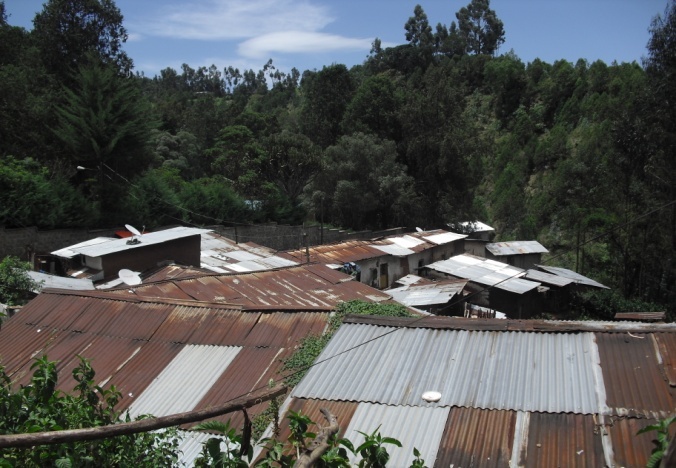 The association was established in 1998G.C. and has been benefited a total of 420 vulnerable elders out of which 65 of them are under the custody of the association recently. The association is situated in congested area where it conduct  the activity in four   shelter homes, out of which  the first two were rented from the  Kebele while the other two from individuals..Members and supporters of the association rendered their assistance in different ways:Through medical treatmentProject designConsultancy and guidanceAnd through advocacy and awareness creation campaigns as to motivating the community at large towards consistent support. Protect            Humanitarian emergency program. (2.7 million People per year).                       Productive safety net program (8million):                  Prevent           30,000 salaried health extension workers providing a package of 16                                                                              free services. Promote           Micro credit (small).                        Resettlement Program (small).                          Fertilizer subsidies                        Getting the last 3 million children into school (feeding, ABE center,                               mobile school)                         Vocational skills training for youth (small).                         Disability support actions (small).                        Social insurance (civil servants only)NoInformants codeDate of interviewTimeVenue1 TB1-F24 Dec; 201112: 40 Am - 1:30 PMCafeteria 2TB2-M16 Jan; 20124:25pm-5: 35 PmChurchyard3TB3-M16 Jan; 20125:55-pm –6:55PmChurchyard4TB4-F18 Jan; 20122:25-Pm - 9: 35PmShelter home5CG1-F20 Jan; 20125:20Pm-6: 20 PmChurch yard6TB5-F6 Jan; 20124:30Pm-5: 50PmHoly water site7TB6-F7 Jan; 20124:30Pm-5: 30PmHoly water site8TB7-M8 Jan ; 20124:15Pm-5: 25PmHoly water site9TB8-F10 Jan; 20124:40Pm-6:00PmChurch yard10TB17-F10 Jan; 20129:00Am-9: 45AmHome11TB16-F10 Jan; 20129:50Am-10: 50 AmHome12SHM-110 Jan ; 201211:00Am-11: 45AmChurchyard13TB15-F14 Jan; 20129:25Am-10: 10AMHoly water site14CG2-M7  Jan; 201210:35 AM-11: 20AmShelter Home15CG3-F20 Jan; 201212:15Am-1: 15PmHer home16TB9-M21 Jan; 20129:30Am-10: 20AmShelter Home17TB10-F21 Jan; 201210:45Am-11: 25AmChurchyard18SHF-218 Jan; 20124:15Pm-5: 15PMOn the field19SHM-321 Jan; 20125:25Pm-6: 25PmHome20SHM-423 Jan; 20122:30Pm-3: 20PmOn the field21SHM-53 Feb; 201210:55Am-11: 55AMChurchyard22CGM-420 Jan; 201211:25Am-11: 55AMOn he field23CGM-531 Jan; 20121:10Pm-3:00PMChurchyardand office24SHM-631 Jan; 20129:50Am-10: 35AmOffice25TB11-M31 Jan; 20129:55Am-10: 30 AmChurchyard26TB12-F30 Jan; 201210:30Am-5: 50 AMOffice27TB13-F22 Jan; 20122:10Pm-2: 35 PmOffice28TB14-M20 Feb; 201212:10Am-1: 35PmOffice